17 февраля 2014 года второй урок стал очень необычным для ребят из первого класса, проводить урок к ним пришел молодой специалист Компании, работающий на Механическом заводе, Кожевников Андрей Александрович. Андрей Александрович с учительницей первоклашек Фасей Чапаровной провели «Урок Компании», на котором ребята в интерактивной форме познакомились со всеми профессиями из подаренной книги. Они с удовольствием принимали участие в мероприятии, записывали первые буквы профессий, отгадывали о них загадки, задавали много вопросов Андрею Александровичу: «Сколько Вам лет? Где Вы учились? На какие отметки? Тяжело ли каждый день ходить на работу? Сколько Вы получаете денег?» и другие.На память о встрече ребята с удовольствие фотографировались.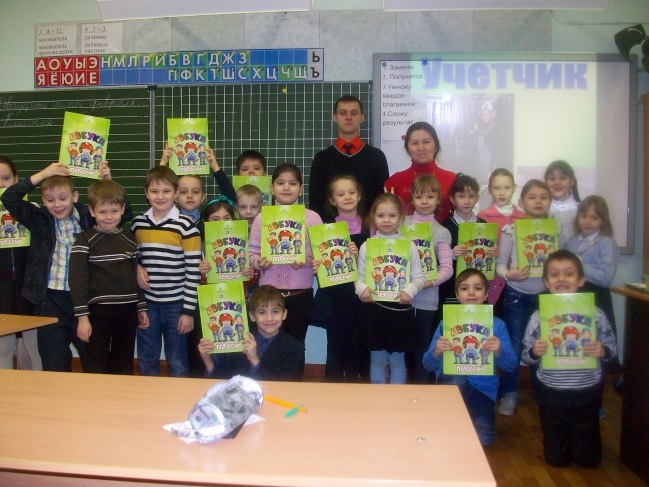 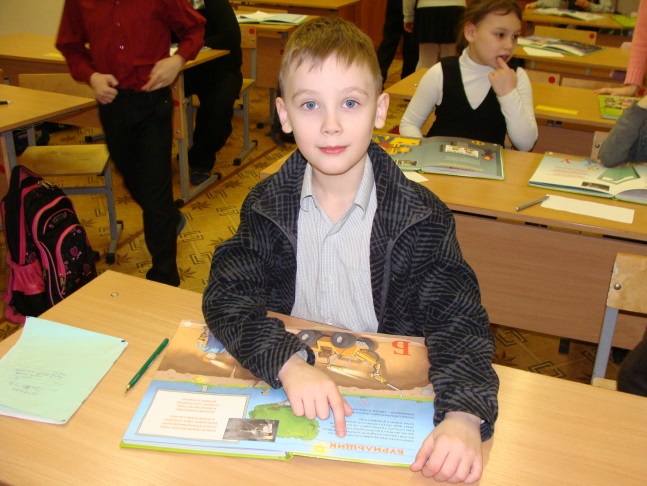 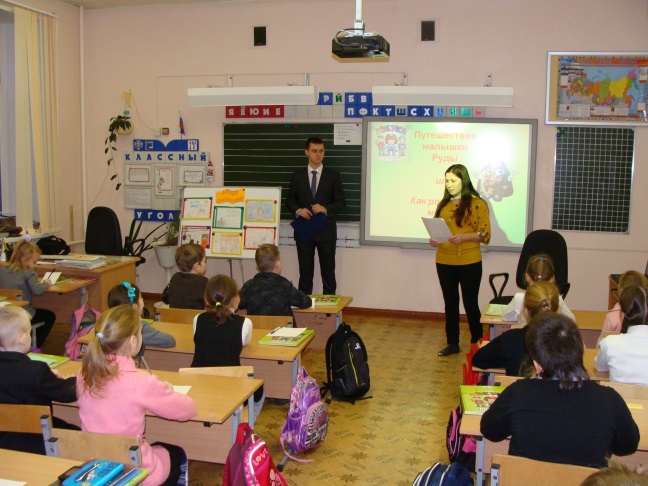 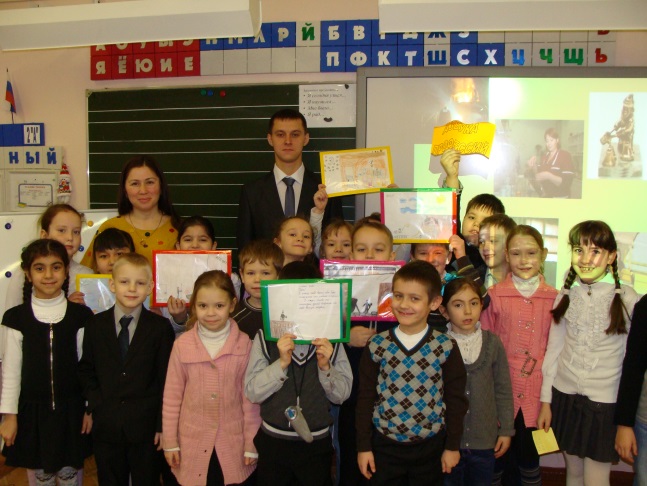 